​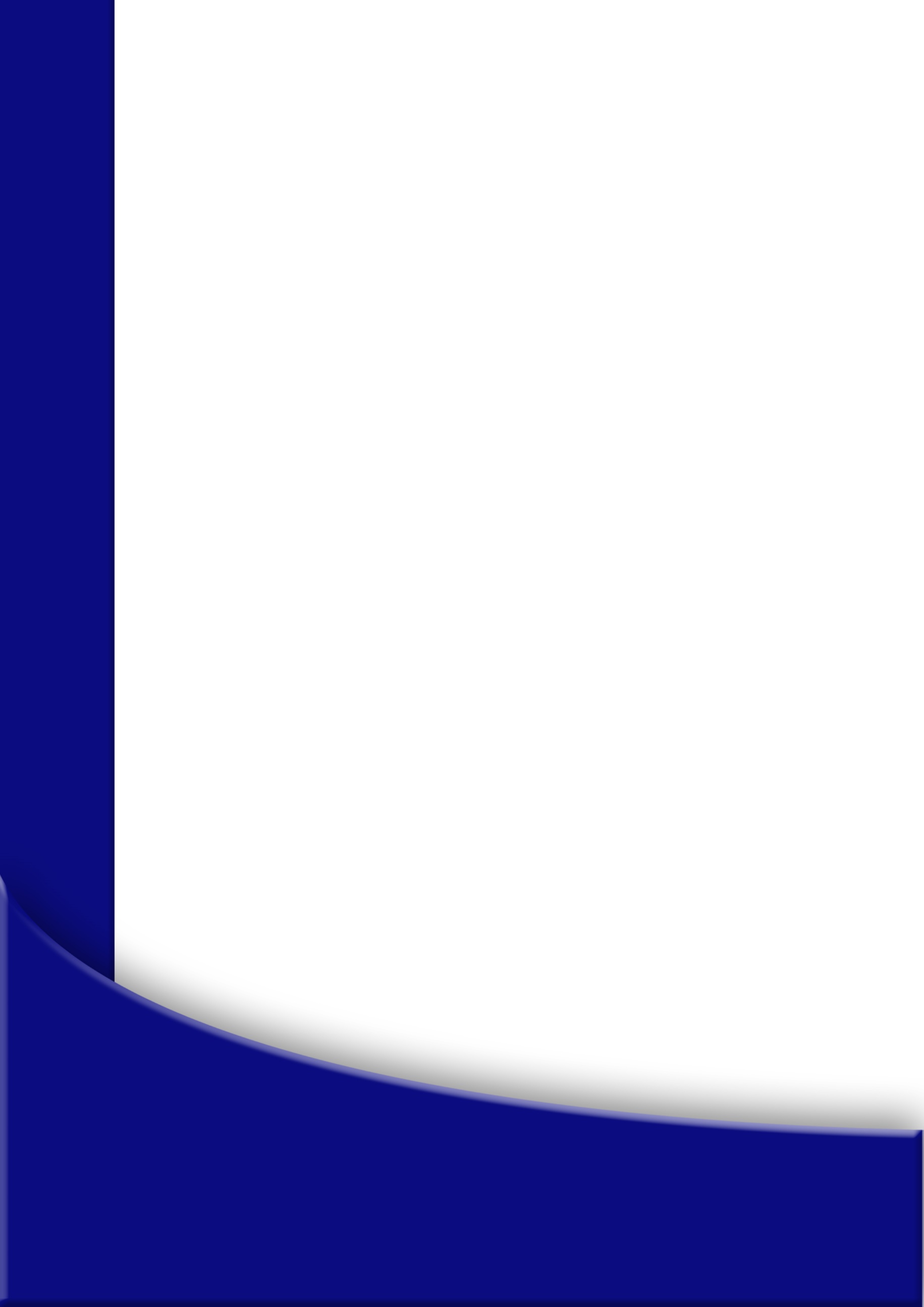 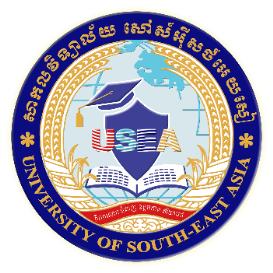 